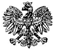 Zgierz, dn. 20.06.2022 r. ZP.272.6.2022.MW/23INFORMACJA Z OTWARCIA OFERT DODATKOWYCH 	Na podstawie art. 222 ust. 5 ustawy z dnia 11 września 2019 r. – Prawo zamówień publicznych                           (tj. Dz. U. z 2021 r., poz. 1129 ze zm. – zwanej dalej Ustawą), Zarząd Powiatu Zgierskiego zwany dalej Zamawiającym udostępnia informacje dotyczące złożonych ofert w postępowaniu prowadzonym w trybie podstawowym na podstawie art. 275 pkt 2 Ustawy, pn.:„Modernizacja Centrum Kultury Powiatu Zgierskiego zlokalizowanego przy ulicy Długiej 42 w Zgierzu w kompleksie historycznej zabudowy”Zamawiający informuje, że oferta przestaje wiązać Wykonawcę w zakresie, w jakim złożył on ofertę dodatkową zawierającą korzystniejsze propozycje cenowe na podstawie art. 296 ust. 2 ustawy Pzp.                                                                                         Zarząd Powiatu Zgierskiego____________________________________		(podpis Kierownika Zamawiającego lub osoby upoważnionej)	ZARZĄD POWIATU ZGIERSKIEGO	95-100 Zgierz, ul. Sadowa 6a   tel. (42) 288 81 00, fax (42) 719 08 16zarzad@powiat.zgierz.pl, www.powiat.zgierz.plNr ofertyNazwa i adres WykonawcyŁĄCZNA CENA BRUTTO OFERTA DODATKOWA NR 2Zakład Remontowo-Budowlany ,,GIPS-SERVICE” Sp. z o.o., ul. Kuropatwińska 12a, 95-100 Zgierz4 868 299,90 zł OFERTA DODATKOWA NR 3KEMADA Sp. z o.o. Sp. K.ul. Łąkowa 3/5, 90-562 Łódź4 766 250,00 zł